ЛЕТНИЕ ПРИКЛЮЧЕНИЯ ПРОДОЛЖАЮТСЯ!формы занятости в августе 2019Муниципальное бюджетное учреждение дополнительного образования  «Станция юных натуралистов» тел.:89028283712 «Усатый - полосатый» (выездные обзорные экскурсии контактного мини-зоопарка по предварительным заявкам) Муниципальное бюджетное учреждение дополнительного образования «Станция юных техников»ул. Рознина,18, тел.: 33-14-73Мастер - классы9 августа с 10:00 до 12:00 часов «Демонтаж радиоаппаратуры»18 августа с 10:00 до 12:00 часов «Автомоделирование»Муниципальное бюджетное учреждение дополнительного образования «Детская школа искусств» ул. Дзержинского, 7, каб.205тел.: 30-03-23 «Юные вокалисты» (азы вокальной подготовки)«Юные аккордеонисты» (обучение начальным навыкам игры на аккордеоне)15, 20, 23 августа с 12:00 до 12:45 часовМуниципальное бюджетное учреждение дополнительного образования «Детский этнокультурно-образовательный центр»ул. Мира, 52, тел.:32-93-88Мастер - класс«Традиционная кукла Акань» (изготовление куклы из ткани)14, 23 августа с 15:00 часов Муниципальное бюджетное учреждение дополнительного образования «Центр развития творчества детей и юношества»  тел: 33-83-09 «Двор как социальный объект» ул. Осенняя, 3(передвижная интерактивная игровая детская дворовая площадка)19, 21, 23, 25, 27, 29 августа с 16:00 до 20:00 часов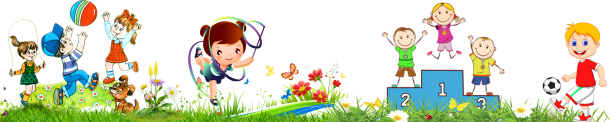 ул. Кооперативная, 34(передвижная интерактивная игровая детская дворовая площадка)20, 22, 24, 26, 28, 30 августа с 16:00 до 20:00 часовМуниципальное бюджетное учреждение дополнительного образования «Межшкольный учебный комбинат» ул. Ледовая, тел:. 89821936353 «Детская дорожная академия»(катание на велосипедах и самокатах)с 1 по 31 августас 14:00 до 20:00 часов свободное посещение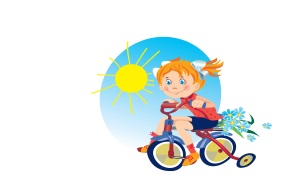 ВСЕРОССИЙСКИЙ ДЕНЬ ФИЗКУЛЬТУРНИКАУправление физической культуры, спорта и молодежной политики Администрации города Ханты-Мансийскател.: 32-10-259 августаВЕЛОПРОБЕГ «Я ЗА ВЕЛОФОРМАТ»10 августаФЕСТИВАЛЬ СПОРТА «НА ВОЛНЕ ЗДОРОВЬЯ»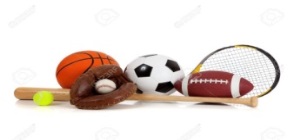 Муниципальное бюджетное учреждение «Спортивный комплекс «Дружба»ул. Рознина, 104, тел.: 33-14-58Физкультурно-оздоровительная работа на спортивных дворовых площадках города:с 1 по 24 августа с 17:00 до 21:00 часовул. Осенняя, 3ул. Рознина, 104ул. Лермонтова, 19аул. Уренгойская, д.27ул. Чехова, 26ул. Чехова, 77 ул. Калинина, 22ул. Пионерская, 27ул. Анны Коньковой, д.8ул. Ключевая, д.11      #ОТДЫХАЙТЕСНАМИМуниципальное бюджетное учреждение«Городская централизованная библиотечная система» приглашает Тебя и твоих друзей принять участие в программе летнего чтения, Участником программы могут стать читатели библиотеки в возрасте от 6 до 12 лет. Победит тот, кто выполнит условия программы и справится с заданиями буклета «Лето в таежном краю». Буклет можно получить в библиотеке или скачать с официального сайта и распечататьlibhm.ru С понедельника по пятницу с 15:00 до 18:00 часов библиотеки приглашают ребят в библиокруиз «Таинственный остров» и готовы поддержать каждого в различных направлениях творчества, хобби и досуга:Городская детская библиотекаул. Доронина, 8, т.93-01-77Библиотека № 1 ул. Шевченко, 36а, т.32-61-76Библиотека № 2ул. Березовская, 35, т.33-64-62Библиотека № 4ул. Свободы, 61, т. 33-78-60Библиотека № 5ул. Осенняя, 1, т. 92-64-11Библиотека № 6ул. Краснопартизанская, 2,т. 33-90-61, 93-00-73 ЛИТоСФЕРАКомфортная площадка для чтения, творчества и развития (парк имени Бориса Лосева)среда, четверг, пятница, суббота, воскресеньес 17:00 до 21:00 часов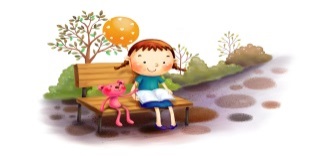 Муниципальное бюджетное учреждение «Культурно-досуговый центр «Октябрь» ул. Дзержинского, д.7, т. 33-33-09 Дискотеки для школьников  «Е-НОТ» (конкурсный зал)2, 9, 16, 23, 30 августа  в 19:00 часов«Твой ход»клуб настольных игр(кабинет 165) 6, 13, 20, 27 августа с  15:00 до 17:00 часов1, 8, 15, 22, 29 августа с 10:00 до 12:00 часовИгровые, развлекательные, конкурсные, концертные программы(парк имени Бориса Лосева)7,14,21, 28 августа  в 15:00 часов 4,11,18, 25 августа в 12:00 часовПлощадка перед клубом «Орфей»ул. Кооперативная, 43, т. 37-89-38Познавательные, игровые, развлекательные программы5, 12, 19, 26 августа в  15:00 часов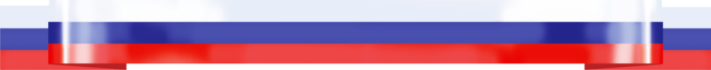 ДЕНЬ ГОСУДАРСТВЕННОГО ФЛАГА РОССИЙСКОЙ ФЕДЕРАЦИИ22 августа МИТИНГ - КОНЦЕРТ «ПОД ФЛАГОМ МОЕЙ СТРАНЫ»Центральная площадь, 12.00 часовКВЕСТ «НАШ ФЛАГ»ул. Ледовая (автогородок), с 10:00 до 12:00 часовтел:. 89821936353ПУСТЬ ЕЩЕ ПОБУДЕТ ЛЕТО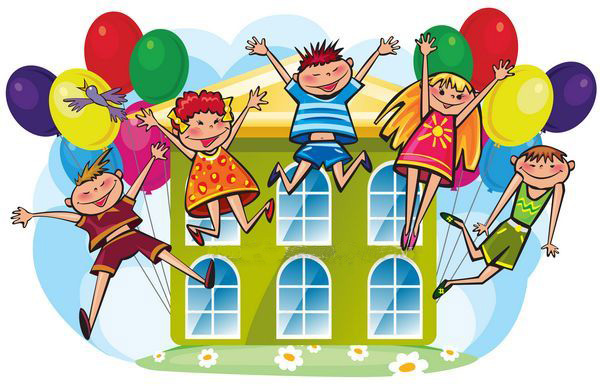 